Judecătoria Edineț Str. Ștefan cel Mare 1Judecătoria Edineț Str. Ștefan cel Mare 1Judecătoria Edineț Str. Ștefan cel Mare 1Judecătoria Edineț Str. Ștefan cel Mare 1Judecătoria Edineț Str. Ștefan cel Mare 1Elementul clădirii/terenuluiProblemele identificateprivind asigurarea accesibilitățiiRecomandările privind asigurarea accesibilitățiiAutoritatea responsabilăNr.fotoTerenul în imediată apropiere de clădire (în raza de 200 metri de la clădire)Trotuarul în jurul clădirii este executat din pavaj. La conexiunea unor porțiuni de trotuar sunt instalate borduri, care nu sunt nivelate cu rampe.La trecerile de pietoni bordurile sunt coborâte, însă lipsește pavajul tactil de avertizare.Lipsesc locurile de parcare special rezervate pentru persoanele  cu dizabilități. Coborârea bordurii existente la conexiunea unor porțiuni de trotuar, nivelarea lină a locului de conexiune Instalarea pavajului tactil de avertizare la trecerile de pietoni (60-80 cm până la ieșirea pe carosabil)  Amenajarea, în apropierea clădirii, a cel puțin unui loc de parcare rezervată pentru persoanele cu dizabilități, marcarea și semnalizarea corespunzătoare. Lățimea parcării nu trebuie să fie mai mică de 3,6 m. Distanța dintre mașini -nu mai puțin de 1 mPrimăria EdinețAdministrația instanței judecătorești2,3,42, 37,864,5Intrarea în clădireLa intrarea în clădire sunt 10 trepte cu înălțimea sumară de aproximativ 1,2 metri. Suprafața treptelor este din material tare (teracotă), nealunecos. Prima și ultima treaptă nu este marcată printr-o bandă contrastantă pentru persoanele cu deficiențe de vedereRampa:    unghiul de 13,5   % , cu  bare de suport cu lățimea de 90 cm  și suprafața alunecoasă.În fața scărilor, a rampei și a ușii de intrare nu este aplicat pavajul tactil de avertizareLa intrare este instalată  o ușă dublă, lățimea fiecărei uși constituie 80 cm, lățimea normativă minima admisibilă a uneia din uși  fiind de 90 cm. La necesitate poate fi deschisă și a doua ușă, însă cu ajutorul unei terțe persoane. Ușa de intrare are un prag de 5 cm. În fața ușii există spațiul de manevră accesibil. Marcarea  primei și ultimei trepte cu benzile contrastante  pentru accesul și siguranța persoanelor cu dizabilități de vedereModificarea rampei existente pentru a asigura unghiul de inclinație normativ de 8%. Pentru a asigura unghiul de inclinație de 8%, lungimea minimă a rampei trebuie să constituie 14,4 metri (unghiul de 8% se asigură conform următoarelor calcule: la 1 metru de înălțime a scărilor se asigură 12 metri de lungime a rampei). În cazul în care nu există spațiul suficient, rampa se amenajează în curbe de 90 grade sau de 180 de grade.Aplicarea pe suprafața rampei a benzilor din cauciuc pentru a preveni alunecarea. Coeficientul normativ  de adeziune constituie nu mai puțin de 0,4 și nu mai mare de 0,75.Înstalarea pavajului tactil de avertizare la o distanță de 60-80 cm în fața treptelor, a rampei și a ușii de intrareCoborârea pragurilor de la ușile de intrare pînă la înălțimea de 14 mm (1,4 cm) sau nivelarea lor cu mini-rampe din ambele părți ai pragului, fixate de prag (unghiul mini-rampei să nu depășească 10 %, adică la 5 cm înălțime a pragului – de asigurat 50 cm de lungime a mini-rampei, din fiecare parte a pragului )Instalarea unei sonerii la ușa de intrare pentru a solicita ajutor la deschiderea ușii și intrarea în clădire Administrația instanței judecătorești1, 9,1091, 9Căile de circulație în interiorul clădirii 1. Suprafața pardoselii este executată din material alunecos 2.Iluminare slabă3.Nu sunt aplicate indicatoare și/sau pictograme de orientare și semnalizare pentru ghidarea persoanelor cu dizabilități de auz și cu dizabilități psiho-sociale1. A aplica pe suprafața pardoselii benzile antiderapante, coeficient de adeziune fiind nu mai puțin de 0,4 și nu mai mult de 0,752.A asigura iluminarea mai bună a coridoarelor și încăperilor în interiorul clădirii3. A aplica indicatoare și/sau pictograme de orientare și semnalizare pentru ghidarea persoanelor cu dizabilități de auz și cu dizabilități psiho-socialeAdministrația instanței judecătorești11, 12, 13 Sălă de ședință accesibilă Sala de ședință se află la 1 etaj.Spațiu de circulație accesibil fără obstacole, acustica bunăPardoseaua alunecoasă4A aplica pe suprafața pardoselii benzile antiderapante14,15,Mobilier Mobilier accesibil cu spațiu de manevră adecvat11, 12Grupul sanitarGrupul  sanitar nu este accesibil pentru persoane cu dizabilități,  lățimea ușii de intrare în încăperea sanitară constituie 80 cm, lățimea ușilor  de intrare în cabina de veceu  constituie 65 cmSpațiul în interiorul cabinei de wc constituie 140 cm lățime pe 115 cm lungime. Respectiv, spațiul de manevră lipsește.  Lipsesc barele de sprijin 1. Lărgirea golului ușii de intrare în încăperea sanitară până la 90 cm2. Reamenajarea grupului sanitar astfel încât cel puțin o cabina de veceu să fie accesibilă pentru persoane cu dizabilități, cu respectarea următoarelor parametri: lățimea golului de ușă cel puțin 90 cm, amenajarea barelor de suport de pe ambele părți ai closetului, asigurarea spațiului de manevră de cel puțin 1,4 m de la closet până la ușa de intrare în cabina de veceu.3. Instalarea lavoarului și a altor echipamente (uscător, oglindă) la o înălțime de 80 cm.4. Marcarea prin pavaj tactil (de orientare și de avertizare) a căilor de acces către încăperea sanitară, lavoar și către cabina de veceu accesibilăAdministrația instanței judecătorești16, 17, 18Accesibilitatea operațională pentru persoanele cu dizabilități senzorialeJudecătoria Edineț  nu are încheiat contract cu Asociația Surzilor. Nu a avut  necesitate se invită un traducător în limbajul semnelor.Responsabil pentru ghidarea în interiorul clădirii este persoana de la intrate.Toate 4 sedii ale Judecătoriei din jurisdicția lor sunt dotate cu rampe de acces.Se recomandă a încheia un contract cu Asociația Surzilor privind prestarea serviciilor de interpretare autorizată în limbajul semnelor, pentru persoanele cu deficiențe de auz.Administrația instanței judecătorești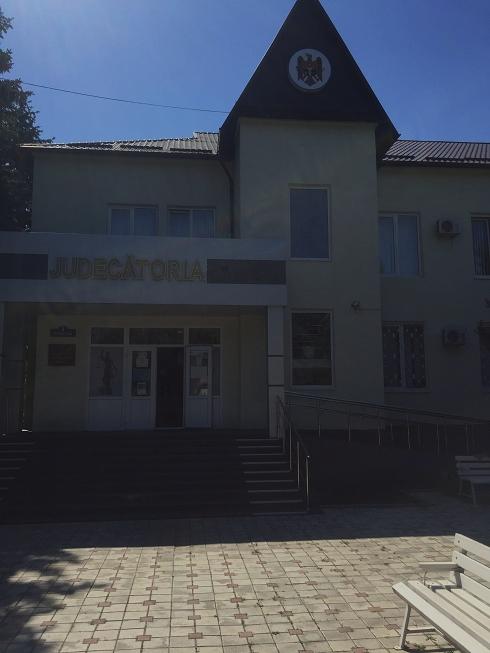 Poza 1. Clădirea Judecătoriei Edineț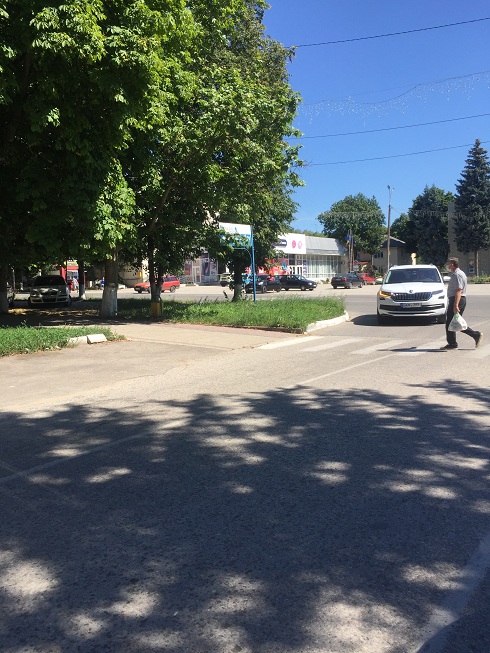 Poza 2. Trecerea de pietoni intersecție 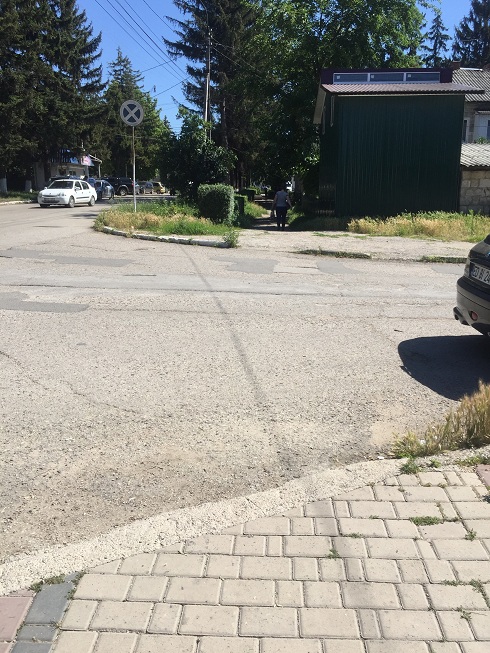 Poza 3. Trecerea de pietoni ne amenajată.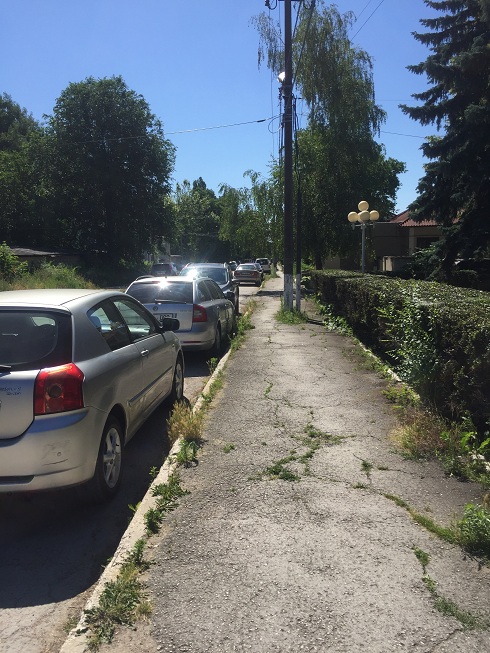 Poza 4 Spațiul folosit pentru parcare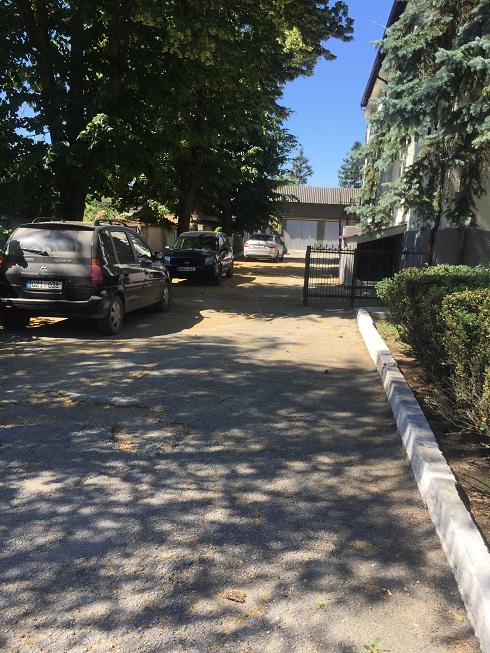 Poza 5. Parcarea din spatele Judecătoriei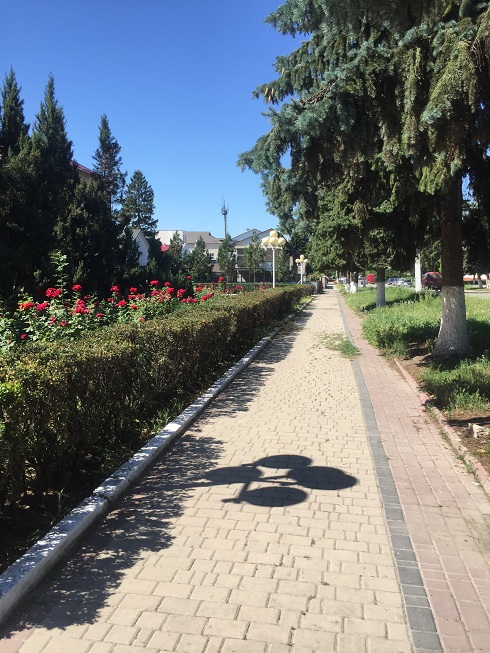 Poza 6. Trotuarul din fața Judecătoriei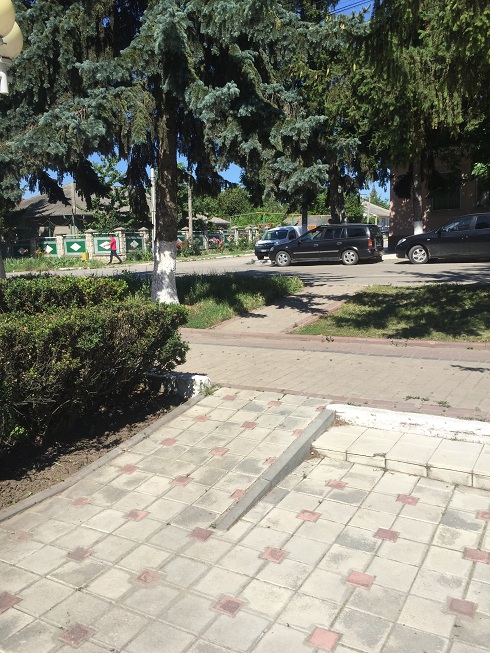 Poza 7. Rampe de intrarea pe teritoriul Judecătoriei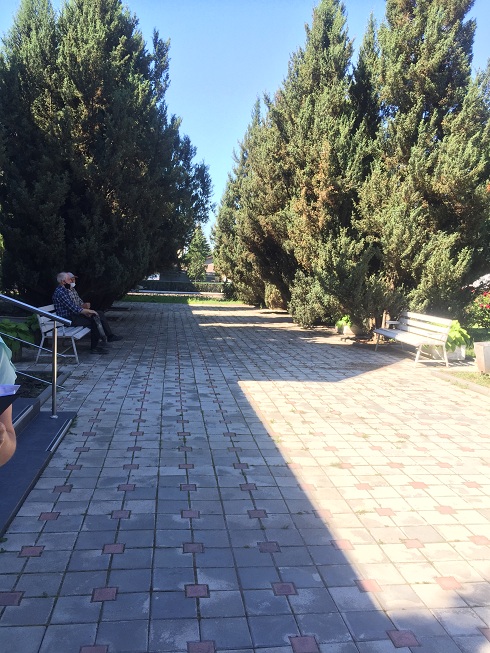 Poza 8. Spațiul din fața clădirii.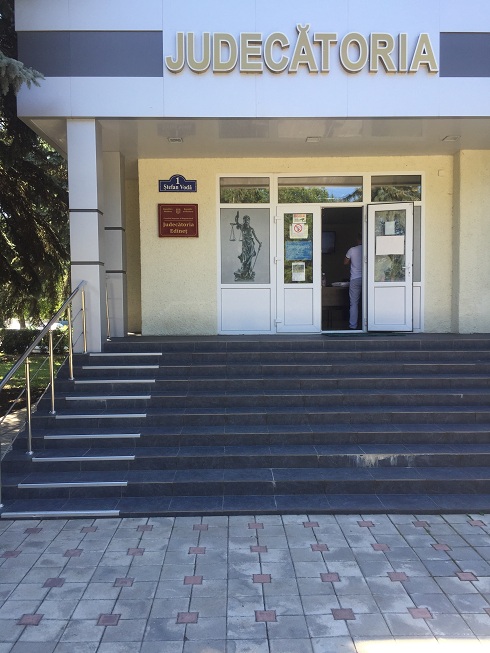 Poza 9. Scările de la intrare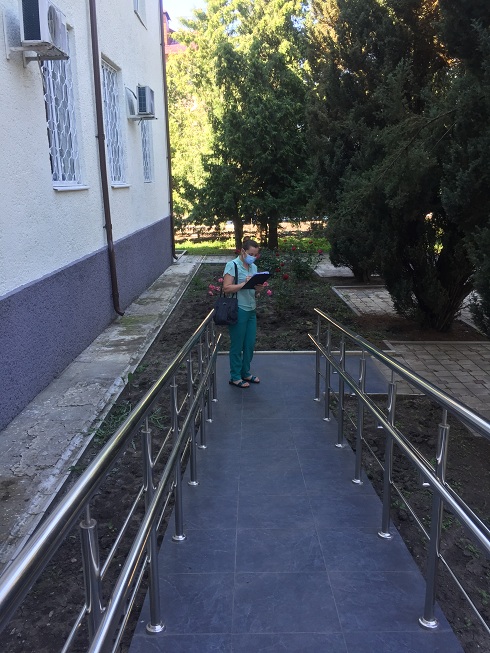 Poza 10. Rampa de acces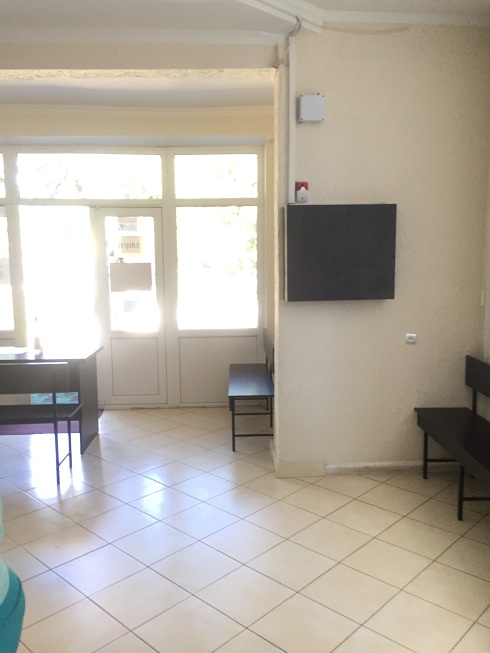 Poza 11. Intrarea interior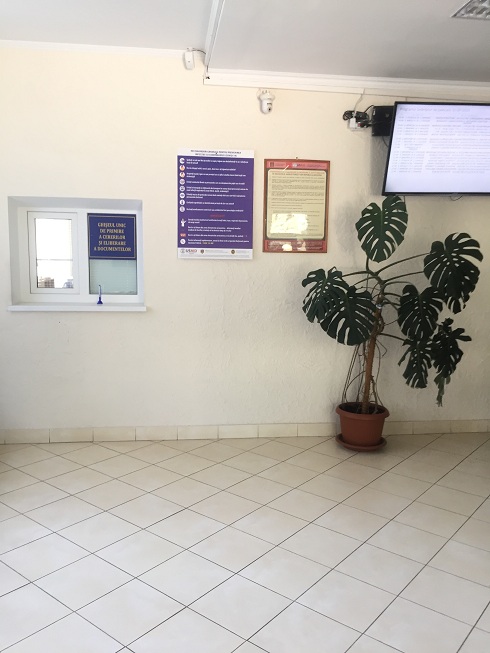 Poza 12. Interior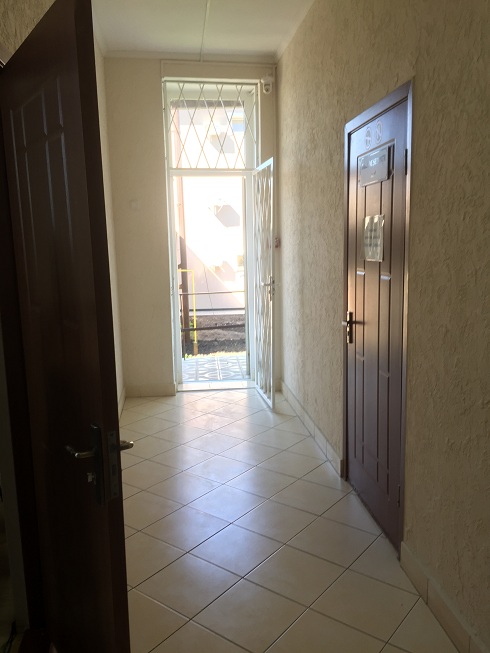 Poza 13. Hol 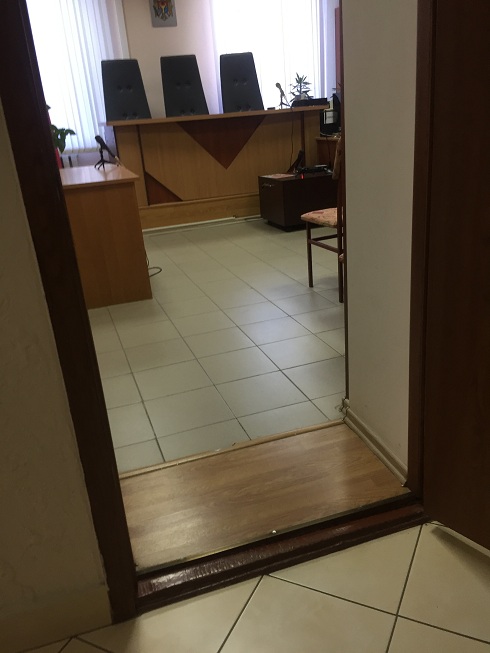 Poza 14. Sala de ședințe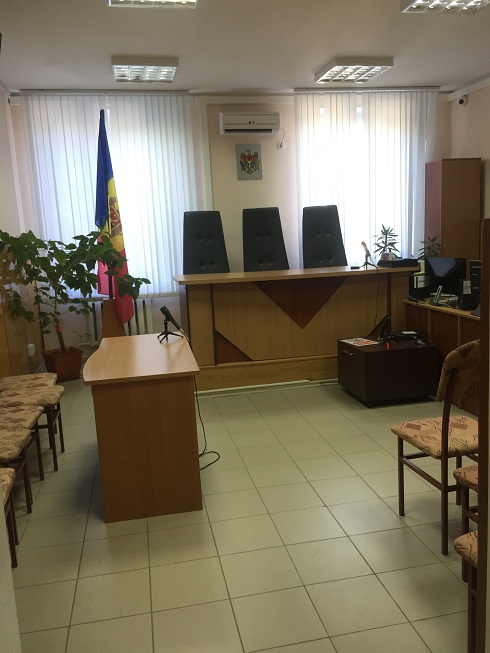 Poza 15. Sala de ședințe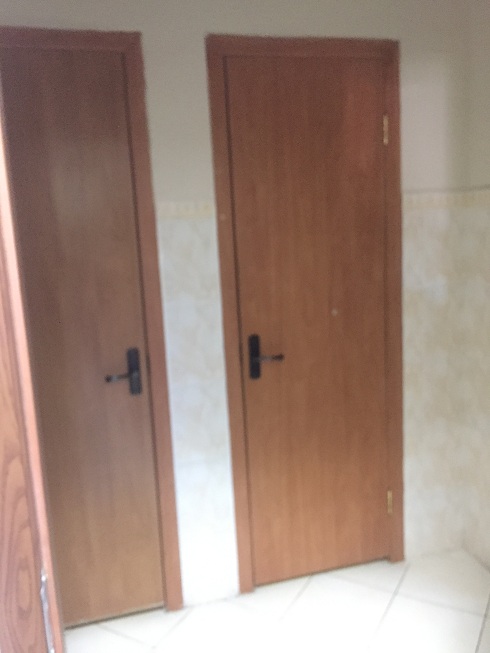 Poza 16. Grupul sanitar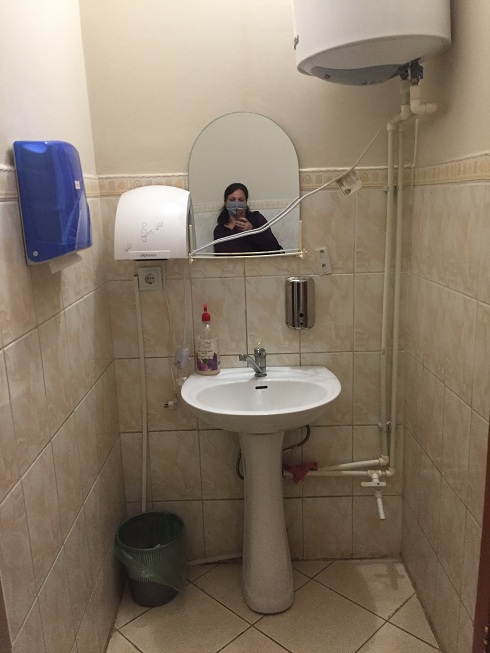 Poza 17. Grupul sanitar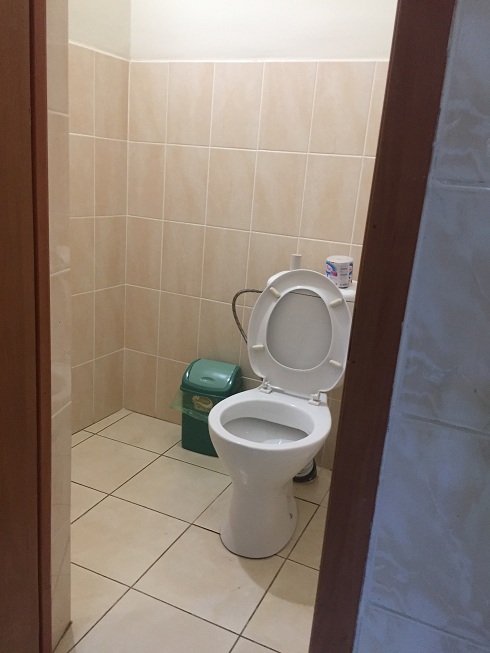 Poza 18. Grupul sanitar